KS3 – Year 9 Lesson plan for session 3  Positive Choices Coventry Lesson number: 3Links to PSHE Association Programme of studySee:http://www.pshe-association.org.uk/resourcesLinks to FRANK drug information https://www.talktofrank.com/Positive Choices 02476 553130 KS3 Alcohol and Personal SafetyLearning outcomes;Understanding the stages of intoxicationKnowledge of the risks associated with alcohol useTime required30 minutes (depending upon pupil’s needs and teacher choices).Required resources andHandout 2a-risks associated with underage drinking Handout-9b how many units Handout-9c effects on the bodyPSHE and Citizenship GCSE. This series is relevant for teaching teenagers about personal welfare and the effects of drink and drugs.https://www.bbc.co.uk/teach/class-clips-video/pshe-gcse-ks4-drink-and-drugs-my-story/z69cvk7YouTube video-Part 4: What do we feel at different stages of intoxication?Basic knowledge and understanding of drugs (teacher). Positive Choices can provide basic drug awareness training to all PSHE teachers.Pens/pencils Flip chart paper and pensNote pads Handouts YouTube video showing the different stages of intoxication-please note that this is an Australian video so the law will be different (legal drinking level) but the process and stages are standard and gives the viewer a good insight into the stages that a drinker will go through during their drinking episode. Please view to ensure it is suitable.BackgroundYoung people may become tempted or encouraged by others to try alcohol. Understanding the effects of alcohol on the body and identifying risks of drinking alcohol will enable young people to make an informed choice. The teacher delivering this session will need a basic level of drug awareness to manage any questions asked and provide factual information about the topic. Group agreement Points to include in group agreement are:Listen to each other in turnKnowledge and experience come in different level-all questions are valid ones No personal questions aimed at teacher or studentsBe respectful Activity Introduction:Today’s session is to look at the risks associated with alcohol.In the last session we started to look at the effects alcohol has on the person. This session we will continue to look at the effects on the person and the risks that are associated with alcohol use.  AlcoholThere are different stages of intoxication that people go through when drinking alcohol. Teacher-If you have access to YouTube you can show the short video to show the stages of intoxication or discuss the image below. 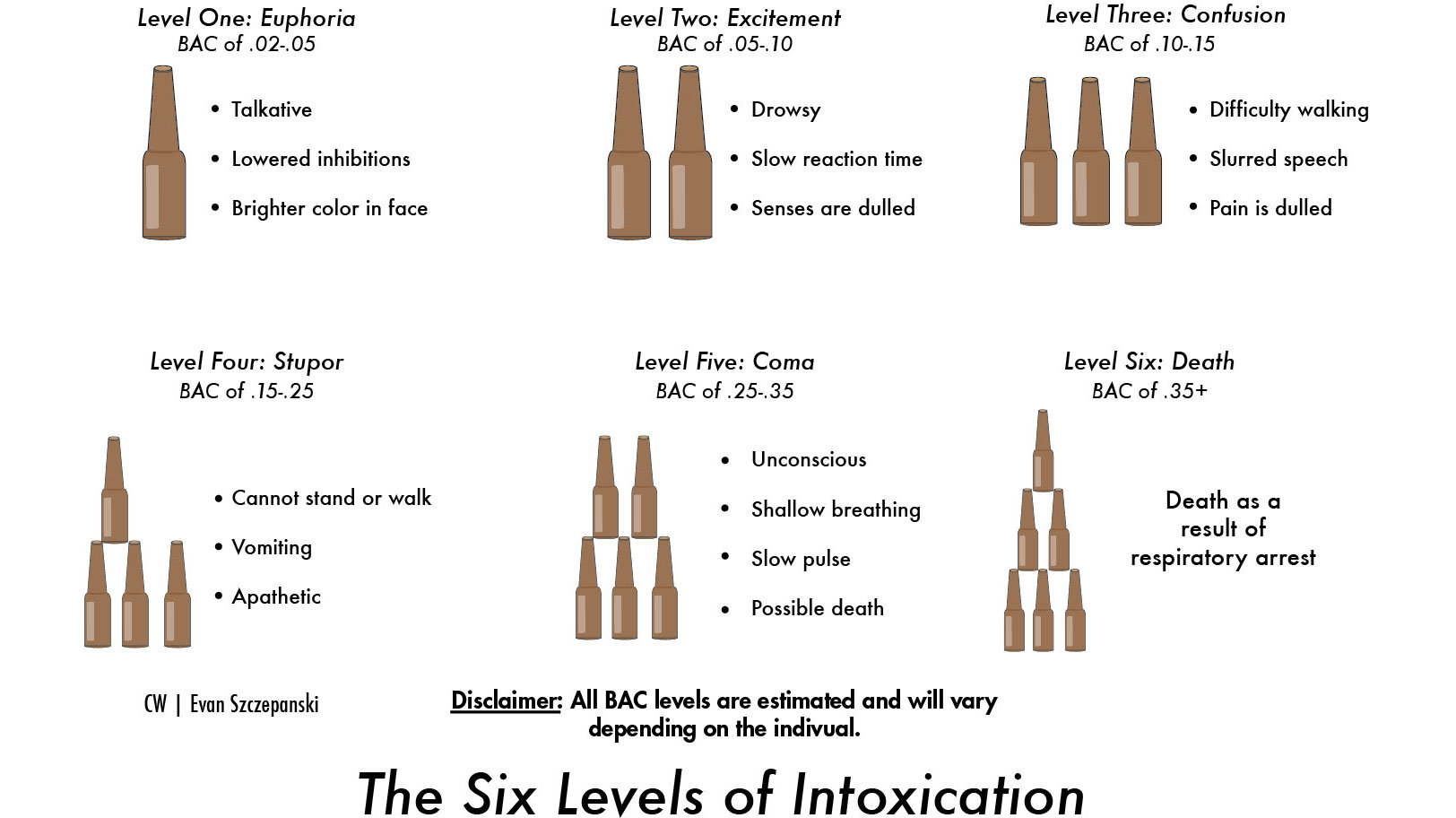 The above image shows the different stages of intoxication-BAC refers to blood alcohol concentration, which is the alcohol levels within the blood. Ask the group if they know what the different levels of intoxication are?Split the group into 6 groups and give each group a stage of intoxication. Ask the groups to discuss the effects each stage has on the person (physical and emotional) and what the associated risks are with their stage.Examples:Stage 1Talk more, overconfident, lose attention span, more daring, lack of will power and lack of judgement
Risk: Lose inhibitions-unwanted sexual attention or behaviour, unprotected sex, make decisions that you would not make sober and will likely to regret.Drink more than intended-start drinking shots for exampleForget address when in taxi, lose possessionsStage 2Slower response time, starting to feel unbalanced, struggle to focus and remember, feel sleepy/drowsyRisk:Injury-step out in front of a car, fall down stairs, fall over Unable to remember personal information Fall asleep leaving your self exposed to assaults, robberyStage 3Staggering, confused, become emotional, speech slurring, over affectionate, aggressive or violent, will not feel painRisk:Lose friends that you came withNot able to communicate to peopleBecome aggressive and fight others or emotional and extremely vulnerable Fall and seriously injure yourself but will not be able to recognise the severity until following dayEnd up in hospitalStage 4Unable to walk, slumped in doorways, not able to communicate, in and out of consciousness, unresponsive.Risk:Vulnerable to being sexually or physically assaultedPossessions removed (robbed)Fall asleep or become unconscious-hyperthermia-deathSick whilst asleep-risk of overdose (choking)Stage 5Breathing becomes slow and shallow, heart rate slow, unconscious, comaRisk:Overdose/alcohol poisoningHospital Hyperthermia if left outsideStage 6Stop breathingRisk: deathSpend time discussing the risks of drinking alcohol and what risks are prevalent to each stage.When discussing the risks encourage the group to consider; how they would get home, identify licenced taxi’s, what they would do if separated from friends, unprotected sex or regret any sexual activity whilst intoxicated, vulnerabrisk of sexual assault and exploitation, getting into altercations,  hyperthermia, alcohol poisoning, hyperthermia,  AssessmentCheck in with the group to ensure that they are ok and if anyone wants to talk have time available for them.PlenaryDepending on the professional judgement of the teacher and pedagogy choices they have made, a consensus should be reached on each of the questions above. Some teachers may wish to write and record this thinking, as a set of ‘class notes’, others may feel it sufficient to hold the discussion without any ‘formal’ record. 